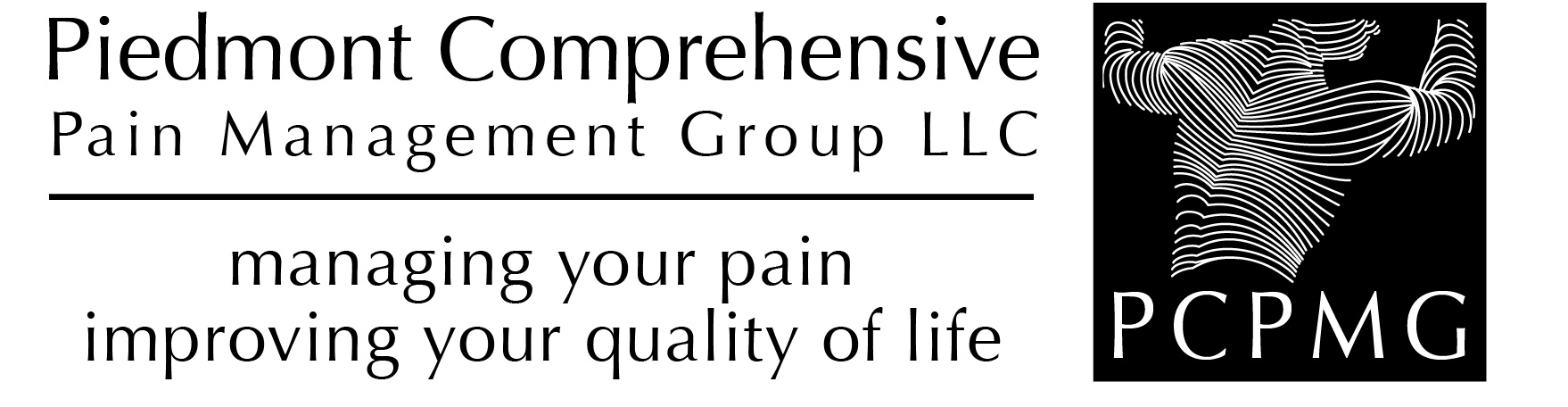 Eric P. Loudermilk, MD     Michael T. Grier, MD, Pharm. D.                                                                                                                                                                                                                                             Sung J. Han, MD     Brian M. Jakubowicz, MD    Sarah A. Hensley, MD   Susan L. Cramer, MD                                              www.piedmontpain.comToday’s Date: ___________________   Patient SS#: __________________________________Patient Name: ___________________________________________DOB: _________________Mailing Address: _______________________________________________________________		     _______________________________________________________________Phone: (Home) _________________ (Work)__________________   (Cell)_________________Emergency Contact: ___________________________________   Phone: __________________Diagnosis: (please do not use chronic pain)                 __________________________Has this patient had physical therapy for the affected area? Yes___ No___ Dates:________(A number of insurance companies such as BCBS require the patient to try PT prior to any injections)Can patient stop anticoagulant / antiplatelet drug(s) currently taken? Yes _____ No ______Is this problem related to accident or injury? _______________________________________Has this patient ever been to another Pain Clinic? __________   If yes, please include notes.Insurance Information:Insurance Primary: _______________________________________     ID Number: __________________________Insurance Secondary: _____________________________________     ID Number: __________________________Workers’ Compensation Information:Adjuster: ______________________________________   Bill to:  ________________________________Phone: ________________________________________              _______________________________________Claim#: ____________________________   Date of Injury: _________________Please include the following:	Copy of insurance cards, front and back					Treatment notes					Diagnostic reports, Physical Therapy notesReferring Physician: ______________________________      Phone: ____________________    Address: ______________________________________       Fax: ______________________	       ______________________________________       NPI #: ____________________         